International workshop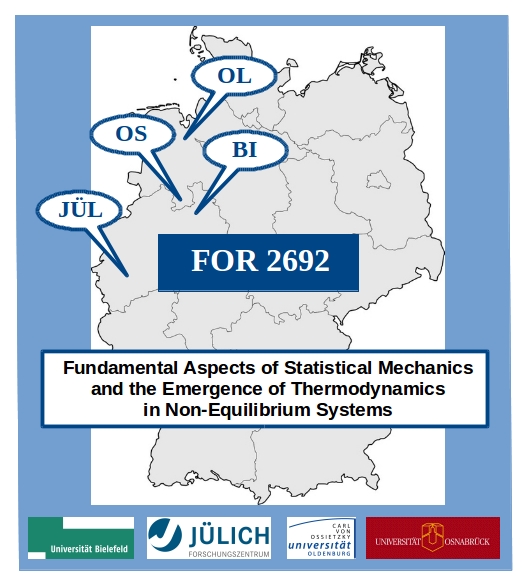 “Out-of-equilibrium dynamics in many-body systems”24 – 26. September 2018, Osnabrück– Application form –Personal information:Contribution:Please send this form by email toUniversity Osnabrück, Physics Department, Mrs. Michaela Horstkott, mhorstkott@uos.deuntil 30. June 2018.First name:Last name:Title:Affiliation:Position:Office address:Private address:Email:Phone:Poster:yes / noTitle of poster:Day of arrival:Day of departure: